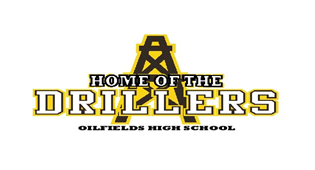 OILFIELDS HIGHSCHOOL SENIOR BOYS BASKETBALL TOURNAMENTFebruary 1st  & 2nd, 2019OILFIELDS SCHOOLBLACK DIAMOND, ALBERTAALL TEAMS GUARANTEED 3 GAMESCONCESSION AVAILABLECARDED OFFICIALS USED FOR ALL GAMES$325 ENTRY FEEteam Accommodations Available and Close ByIf you are interested in attending, please contact me by email.  Entry will be on a first come basisLeigh BretzlaffOilfields High School Athletic DirectorPhone (403) 938-4973Email: bretzlaffl@fsd38.ab.ca